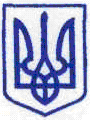 КИЇВСЬКА МІСЬКА РАДАІІ СЕСІЯ ІХ СКЛИКАННЯРІШЕННЯ	_______________№_____________    ПРОЄКТ(особлива процедура)Про внесення змін до міської цільової програми з організації військової служби, виконання військового обов’язку, мобілізаційної підготовки і територіальної оборони у місті Києві «Захисник Києва» на 2022‒2024 роки, затвердженої рішенням Київської міської ради від 20.01.2022 № 4175/4216Відповідно до законів України «Про місцеве самоврядування в Україні», «Про мобілізаційну підготовку та мобілізацію», «Про військовий обов’язок і військову службу», «Про основи національного спротиву», «Про правовий режим воєнного стану», Указу Президента України від 24 лютого 2022 року № 64/2022 «Про введення воєнного стану в Україні», затвердженого Законом України «Про затвердження Указу Президента України «Про введення воєнного стану в Україні» від 24 лютого 2022 року № 2102-ІХ, «Бюджетного кодексу України», постанови Кабінету Міністрів України від 11 березня 2022 р. № 252 «Деякі питання формування та виконання місцевих бюджетів у період воєнного стану», Державної стратегії регіонального розвитку на 2021–2027 роки, затвердженої постановою Кабінету Міністрів України від 05 серпня 2020 року № 695, рішення Київської міської ради від 29 жовтня 2009 року № 520/2589 «Про Порядок розроблення, затвердження та виконання міських цільових програм у місті Києві», пункту 6 рішення Київської міської ради від 23 лютого 2022 року № 4531/4572 «Про особливості підготовки та розгляду проектів рішень Київської міської ради, спрямованих на реалізацію та/або фінансування заходів і завдань, передбачених кодексом цивільного захисту України, законами України «Про оборону», «Про основи національного спротиву», «Про національну безпеку України», «Про Збройні Сили України», «Про військовий обов’язок і військову службу», «Про правовий режим надзвичайного стану», «Про правовий режим воєнного стану» Київська міська радаВИРІШИЛА:1. Унести до міської цільової програми з організації військової служби, виконання військового обов’язку, мобілізаційної підготовки і територіальної оборони у місті Києві «Захисник Києва» на 2022‒2024 роки, затвердженої рішенням Київської міської ради від 20 січня 2022 року № 4175/4216 такі зміни:1.1. У розділі І «Паспорт міської цільової програми з організації військової служби, виконання військового обов’язку, мобілізаційної підготовки і територіальної оборони у місті Києві «Захисник Києва» на 2022‒2024 роки» пункт 8 таблиці викласти в новій редакції:1.2. У розділі ІV «Обґрунтування шляхів і засобів розв'язання проблем, обсягів і джерел фінансування, строки виконання програми» таблицю обсяги та джерела фінансування Програми викласти в новій редакції:1.3. Таблицю Перелік завдань і заходів міської цільової програми з організації військової служби, виконання військового обов’язку, мобілізаційної підготовки і територіальної оборони у місті Києві «Захисник Києва» на 2022 ‒ 2024 роки викласти у новій редакції (додаток).2. Оприлюднити це рішення в установленому порядку. 3. Це рішення набирає чинності з дня його оприлюднення.4. Контроль за виконанням цього рішення покласти на постійну комісію Київської міської ради з питань дотримання законності, правопорядку та зв’язків із правоохоронними органами та постійну комісію Київської міської ради з питань бюджету та соціально-економічного розвитку.Київський міський голова	         Віталій КЛИЧКОТаблицяПерелік завдань і заходів міської цільової програми з організації військової служби, виконання військового обов’язку, мобілізаційної підготовки і територіальної оборони у місті Києві «Захисник Києва» на 2022 ‒ 2024 рокиДиректор Департаменту	                                                                                						Роман ТКАЧУК8.Обсяги фінансових ресурсів, необхідних для реалізації програмиВсього (тис. грн)у тому числі, за рокамиу тому числі, за рокамиу тому числі, за роками8.Обсяги фінансових ресурсів, необхідних для реалізації програмиВсього (тис. грн)2022 рік2023 рік2024 рікВсього у тому числі за джерелами:238 839,3174 267,534 708,229 863,68.1.державний бюджет----8.2.бюджет міста Києва238 839,3174 267,534 708,229 863,68.3.інші джерела----Обсяг коштів, які пропонується залучити на виконання Програми2022 рік2023 рік2024 рікУсього витрат на виконання Програми (тис. грн)Обсяг ресурсів, усього, у тому числі:174 267,534 708,229 863,6238 839,3Державний бюджет----Бюджет міста Києва174 267,534 708,229 863,6238 839,3Інші джерела----ПОДАННЯ:Директор Департаменту муніципальної безпеки виконавчого органу Київської міської ради (Київської міської державної адміністрації)   Роман ТКАЧУКЗавідувач сектору правового забезпечення Департаменту муніципальної безпеки виконавчого органу Київської міської ради (Київської міської державної адміністрації)              Христина ЗАНЬКОПОГОДЖЕНО:Постійна комісія Київської міської ради з питань бюджету та соціально-економічного розвиткуГоловаАндрій ВІТРЕНКОСекретарВладислав АНДРОНОВПостійна комісія Київської міської ради з питань дотримання законності, правопорядку та зв'язків із правоохоронними органамиГоловаОлександр ПЛУЖНИКСекретарВіктор КОНОНЕНКО Виконувачка обов’язків начальника управління правового забезпечення діяльності Київської міської радиВалентина ПОЛОЖИШНИКОперативна ціль Стратегії розвитку міста Києва до 2025 рокуЗавдання програмиЗаходи програмиСтроки виконання заходуСтроки виконання заходуВиконавці заходуДжерела фінансуванняДжерела фінансуванняОбсяги фінансування (тис. грн)
Очікуваний результат (результативні показники)Очікуваний результат (результативні показники)Очікуваний результат (результативні показники)Очікуваний результат (результативні показники)Оперативна ціль Стратегії розвитку міста Києва до 2025 рокуЗавдання програмиЗаходи програмиСтроки виконання заходуСтроки виконання заходуВиконавці заходуДжерела фінансуванняДжерела фінансуванняОбсяги фінансування (тис. грн)
Назва показника2022 рік2023 рік2024 рік1234456678910111. Заходи щодо організації військової служби, виконання військового обов’язку, мобілізаційної підготовки1. Забезпечення функціонування медичних комісій1. Забезпечення функціонування медичних комісій1. Забезпечення функціонування медичних комісій1. Забезпечення функціонування медичних комісій1. Забезпечення функціонування медичних комісій1. Забезпечення функціонування медичних комісій1. Забезпечення функціонування медичних комісій1. Забезпечення функціонування медичних комісій1. Забезпечення функціонування медичних комісій1. Забезпечення функціонування медичних комісій1. Забезпечення функціонування медичних комісій1. Заходи щодо організації військової служби, виконання військового обов’язку, мобілізаційної підготовки1. Надання  медичних послуг із проведення обов’язкових медичних досліджень та профілактичного наркологічного та психіатричного оглядів громадянам призовного віку під час приписки до призовних дільниць, організації та проведення чергових призовів на строкову службу, військову службу за призовом осіб офіцерського складу, військовозобов’язаних та резервістів при укладанні контрактів на проходження  військової служби, військовозобов’язаних та резервістів при укладанні контрактів на проходження  служби за контрактом в бригаді Сил територіальної оборони міста Києва2022-  2024 рокиДепартамент муніципальної безпеки, Київський міський ТЦК та СПДепартамент муніципальної безпеки, Київський міський ТЦК та СПДепартамент муніципальної безпеки, Київський міський ТЦК та СПБюджет міста КиєваВсього:20 214,0витратвитрати на послуги з медичних досліджень,тис. грн.5 933,06 800,57 480,51. Надання  медичних послуг із проведення обов’язкових медичних досліджень та профілактичного наркологічного та психіатричного оглядів громадянам призовного віку під час приписки до призовних дільниць, організації та проведення чергових призовів на строкову службу, військову службу за призовом осіб офіцерського складу, військовозобов’язаних та резервістів при укладанні контрактів на проходження  військової служби, військовозобов’язаних та резервістів при укладанні контрактів на проходження  служби за контрактом в бригаді Сил територіальної оборони міста Києва2022-  2024 рокиДепартамент муніципальної безпеки, Київський міський ТЦК та СПДепартамент муніципальної безпеки, Київський міський ТЦК та СПДепартамент муніципальної безпеки, Київський міський ТЦК та СПБюджет міста Києва2022 рік5 933,0продуктукількість досліджень,од.4 3334 5154 5151. Надання  медичних послуг із проведення обов’язкових медичних досліджень та профілактичного наркологічного та психіатричного оглядів громадянам призовного віку під час приписки до призовних дільниць, організації та проведення чергових призовів на строкову службу, військову службу за призовом осіб офіцерського складу, військовозобов’язаних та резервістів при укладанні контрактів на проходження  військової служби, військовозобов’язаних та резервістів при укладанні контрактів на проходження  служби за контрактом в бригаді Сил територіальної оборони міста Києва2022-  2024 рокиДепартамент муніципальної безпеки, Київський міський ТЦК та СПДепартамент муніципальної безпеки, Київський міський ТЦК та СПДепартамент муніципальної безпеки, Київський міський ТЦК та СПБюджет міста Києва2023 рік6 800,5ефективностівитрати на одне дослідження,тис. грн1,371,511,661. Надання  медичних послуг із проведення обов’язкових медичних досліджень та профілактичного наркологічного та психіатричного оглядів громадянам призовного віку під час приписки до призовних дільниць, організації та проведення чергових призовів на строкову службу, військову службу за призовом осіб офіцерського складу, військовозобов’язаних та резервістів при укладанні контрактів на проходження  військової служби, військовозобов’язаних та резервістів при укладанні контрактів на проходження  служби за контрактом в бригаді Сил територіальної оборони міста Києва2022-  2024 рокиДепартамент муніципальної безпеки, Київський міський ТЦК та СПДепартамент муніципальної безпеки, Київський міський ТЦК та СПДепартамент муніципальної безпеки, Київський міський ТЦК та СПБюджет міста Києва2024 рік7 480,5якостірівень виконання заходу,%10010010012345678910112. Транспортне забезпечення заходів призову, мобілізації та евакуації2. Транспортне забезпечення заходів призову, мобілізації та евакуації2. Транспортне забезпечення заходів призову, мобілізації та евакуації2. Транспортне забезпечення заходів призову, мобілізації та евакуації2. Транспортне забезпечення заходів призову, мобілізації та евакуації2. Транспортне забезпечення заходів призову, мобілізації та евакуації2. Транспортне забезпечення заходів призову, мобілізації та евакуації2. Транспортне забезпечення заходів призову, мобілізації та евакуації2. Транспортне забезпечення заходів призову, мобілізації та евакуації2.1. Забезпечення перевезення військово-лікарської комісії Київського міського ТЦК та СП на збірний пункт Київського міського ТЦК та СП та у зворотному напрямку (витрати на перевезення) 2022-2024 рокиДепартамент транспортної інфраструктури,Київський міський ТЦК та СПБюджет міста КиєваВсього:583,4витратвитрати на перевезення військово-лікарських комісій,тис. грн.177,2193,9212,32.1. Забезпечення перевезення військово-лікарської комісії Київського міського ТЦК та СП на збірний пункт Київського міського ТЦК та СП та у зворотному напрямку (витрати на перевезення) 2022-2024 рокиДепартамент транспортної інфраструктури,Київський міський ТЦК та СПБюджет міста Києва2022 рік177,2продуктуциклів перевезення,од.1112.1. Забезпечення перевезення військово-лікарської комісії Київського міського ТЦК та СП на збірний пункт Київського міського ТЦК та СП та у зворотному напрямку (витрати на перевезення) 2022-2024 рокиДепартамент транспортної інфраструктури,Київський міський ТЦК та СПБюджет міста Києва2023 рік193,9ефективностівитрати на перевезення військово-лікарських комісій,тис. грн.177,2193,9212,32.1. Забезпечення перевезення військово-лікарської комісії Київського міського ТЦК та СП на збірний пункт Київського міського ТЦК та СП та у зворотному напрямку (витрати на перевезення) 2022-2024 рокиДепартамент транспортної інфраструктури,Київський міський ТЦК та СПБюджет міста Києва2024 рік212,3якостірівень виконання заходу,%1001001002.2. Забезпечення автотранспортом районних в місті Києві ТЦК та СП для перевезення:призовників та осіб офіцерського складу, які призвані на строкову військову службу на збірний пункт Київського міського ТЦК та СП;військовослужбовців служби за контрактом до місць проходження служби; мобілізованих військовослужбовців до навчальних центрів та районів виконання завдань військовими частинами та інші перевезення за дорученням військового командування;цивільного населення в разі евакуації;матеріалів та засобів для облаштування інженерних загороджень та фортифікаційних споруд (блок-постів тощо);військовозобов’язаних та резервістів на навчальні збори;військовослужбовців та резервістів територіальної оборони міста Києва до місць проведення підготовки та у зворотному напряму (витрати на перевезення)2022-2024 рокиДепартамент транспортної інфраструктури, Київський міський ТЦК та СПБюджет міста КиєваВсього:37 330,7витратвитрати на перевезення,тис. грн.26 219,25 351,35 760,22.2. Забезпечення автотранспортом районних в місті Києві ТЦК та СП для перевезення:призовників та осіб офіцерського складу, які призвані на строкову військову службу на збірний пункт Київського міського ТЦК та СП;військовослужбовців служби за контрактом до місць проходження служби; мобілізованих військовослужбовців до навчальних центрів та районів виконання завдань військовими частинами та інші перевезення за дорученням військового командування;цивільного населення в разі евакуації;матеріалів та засобів для облаштування інженерних загороджень та фортифікаційних споруд (блок-постів тощо);військовозобов’язаних та резервістів на навчальні збори;військовослужбовців та резервістів територіальної оборони міста Києва до місць проведення підготовки та у зворотному напряму (витрати на перевезення)2022-2024 рокиДепартамент транспортної інфраструктури, Київський міський ТЦК та СПБюджет міста Києва2022 рік26 219,2продуктукількість циклів перевезення,од.5010102.2. Забезпечення автотранспортом районних в місті Києві ТЦК та СП для перевезення:призовників та осіб офіцерського складу, які призвані на строкову військову службу на збірний пункт Київського міського ТЦК та СП;військовослужбовців служби за контрактом до місць проходження служби; мобілізованих військовослужбовців до навчальних центрів та районів виконання завдань військовими частинами та інші перевезення за дорученням військового командування;цивільного населення в разі евакуації;матеріалів та засобів для облаштування інженерних загороджень та фортифікаційних споруд (блок-постів тощо);військовозобов’язаних та резервістів на навчальні збори;військовослужбовців та резервістів територіальної оборони міста Києва до місць проведення підготовки та у зворотному напряму (витрати на перевезення)2022-2024 рокиДепартамент транспортної інфраструктури, Київський міський ТЦК та СПБюджет міста Києва2023 рік5 351,3ефективностівитрати на здійснення одного циклу перевезення,тис. грн.524,4535,1576,02.2. Забезпечення автотранспортом районних в місті Києві ТЦК та СП для перевезення:призовників та осіб офіцерського складу, які призвані на строкову військову службу на збірний пункт Київського міського ТЦК та СП;військовослужбовців служби за контрактом до місць проходження служби; мобілізованих військовослужбовців до навчальних центрів та районів виконання завдань військовими частинами та інші перевезення за дорученням військового командування;цивільного населення в разі евакуації;матеріалів та засобів для облаштування інженерних загороджень та фортифікаційних споруд (блок-постів тощо);військовозобов’язаних та резервістів на навчальні збори;військовослужбовців та резервістів територіальної оборони міста Києва до місць проведення підготовки та у зворотному напряму (витрати на перевезення)2022-2024 рокиДепартамент транспортної інфраструктури, Київський міський ТЦК та СПБюджет міста Києва2024 рік5 760,2якостірівень виконання заходу,%1001001003. Вдосконалення військового обліку, оновлення обладнання для зберігання та обробки облікових даних3. Вдосконалення військового обліку, оновлення обладнання для зберігання та обробки облікових даних3. Вдосконалення військового обліку, оновлення обладнання для зберігання та обробки облікових даних3. Вдосконалення військового обліку, оновлення обладнання для зберігання та обробки облікових даних3. Вдосконалення військового обліку, оновлення обладнання для зберігання та обробки облікових даних3. Вдосконалення військового обліку, оновлення обладнання для зберігання та обробки облікових даних3. Вдосконалення військового обліку, оновлення обладнання для зберігання та обробки облікових даних3. Вдосконалення військового обліку, оновлення обладнання для зберігання та обробки облікових даних3. Вдосконалення військового обліку, оновлення обладнання для зберігання та обробки облікових даних3. Дообладнання класу професійно-психологічного відбору призовників та військовозобов’язаних, кандидатів на проходження військової служби за контрактом збірного пункту Київського міського ТЦК та СП сучасною комп’ютерною технікою та необхідним обладнанням2022-2024 рокиДепартамент муніципальної безпеки,Київський міський ТЦК та СП Бюджет міста КиєваВсього:322,5витратвитрати на обладнання класу професійно-психологічного відбору,тис. грн.111,5105,5105,53. Дообладнання класу професійно-психологічного відбору призовників та військовозобов’язаних, кандидатів на проходження військової служби за контрактом збірного пункту Київського міського ТЦК та СП сучасною комп’ютерною технікою та необхідним обладнанням2022-2024 рокиДепартамент муніципальної безпеки,Київський міський ТЦК та СП Бюджет міста Києва2022 рік111,5продуктукількість класів,од.1113. Дообладнання класу професійно-психологічного відбору призовників та військовозобов’язаних, кандидатів на проходження військової служби за контрактом збірного пункту Київського міського ТЦК та СП сучасною комп’ютерною технікою та необхідним обладнанням2022-2024 рокиДепартамент муніципальної безпеки,Київський міський ТЦК та СП Бюджет міста Києва2023 рік105,5ефективностівитрати на обладнання класу професійно-психологічного відбору,тис. грн.111,5105,5105,52022-2024 рокиДепартамент муніципальної безпеки,Київський міський ТЦК та СП Бюджет міста Києва2024 рік105,5якостірівень виконання заходу,%1001001004. Вдосконалення матеріально-технічного забезпечення Київського міського ТЦК та СП, районних в місті Києві ТЦК та СП та збірного пункту Київського міського ТЦК та СП у зв’язку з перетворенням військових комісаріатів у територіальні центри комплектування та соціальної підтримки4. Вдосконалення матеріально-технічного забезпечення Київського міського ТЦК та СП, районних в місті Києві ТЦК та СП та збірного пункту Київського міського ТЦК та СП у зв’язку з перетворенням військових комісаріатів у територіальні центри комплектування та соціальної підтримки4. Вдосконалення матеріально-технічного забезпечення Київського міського ТЦК та СП, районних в місті Києві ТЦК та СП та збірного пункту Київського міського ТЦК та СП у зв’язку з перетворенням військових комісаріатів у територіальні центри комплектування та соціальної підтримки4. Вдосконалення матеріально-технічного забезпечення Київського міського ТЦК та СП, районних в місті Києві ТЦК та СП та збірного пункту Київського міського ТЦК та СП у зв’язку з перетворенням військових комісаріатів у територіальні центри комплектування та соціальної підтримки4. Вдосконалення матеріально-технічного забезпечення Київського міського ТЦК та СП, районних в місті Києві ТЦК та СП та збірного пункту Київського міського ТЦК та СП у зв’язку з перетворенням військових комісаріатів у територіальні центри комплектування та соціальної підтримки4. Вдосконалення матеріально-технічного забезпечення Київського міського ТЦК та СП, районних в місті Києві ТЦК та СП та збірного пункту Київського міського ТЦК та СП у зв’язку з перетворенням військових комісаріатів у територіальні центри комплектування та соціальної підтримки4. Вдосконалення матеріально-технічного забезпечення Київського міського ТЦК та СП, районних в місті Києві ТЦК та СП та збірного пункту Київського міського ТЦК та СП у зв’язку з перетворенням військових комісаріатів у територіальні центри комплектування та соціальної підтримки4. Вдосконалення матеріально-технічного забезпечення Київського міського ТЦК та СП, районних в місті Києві ТЦК та СП та збірного пункту Київського міського ТЦК та СП у зв’язку з перетворенням військових комісаріатів у територіальні центри комплектування та соціальної підтримки4. Вдосконалення матеріально-технічного забезпечення Київського міського ТЦК та СП, районних в місті Києві ТЦК та СП та збірного пункту Київського міського ТЦК та СП у зв’язку з перетворенням військових комісаріатів у територіальні центри комплектування та соціальної підтримки4.1. Поточний ремонт приміщень Київського міського ТЦК та СП і районних в місті Києві ТЦК та СП (придбання будівельних матеріалів, обладнання та інвентарю)2022-2024 рокиДепартамент муніципальної безпеки,Київський міський ТЦК та СП Бюджет міста КиєваВсього:1 500,0витратвитрати на ремонт приміщень ТЦК та СП,тис. грн.500,0500,0500,04.1. Поточний ремонт приміщень Київського міського ТЦК та СП і районних в місті Києві ТЦК та СП (придбання будівельних матеріалів, обладнання та інвентарю)2022-2024 рокиДепартамент муніципальної безпеки,Київський міський ТЦК та СП Бюджет міста Києва2022 рік500,0продуктукількість об’єктів поточного ремонту,од.1111114.1. Поточний ремонт приміщень Київського міського ТЦК та СП і районних в місті Києві ТЦК та СП (придбання будівельних матеріалів, обладнання та інвентарю)2022-2024 рокиДепартамент муніципальної безпеки,Київський міський ТЦК та СП Бюджет міста Києва2023 рік500,0ефективності середні витрати на ремонт приміщень ТЦК та СП,тис. грн.45,545,545,54.1. Поточний ремонт приміщень Київського міського ТЦК та СП і районних в місті Києві ТЦК та СП (придбання будівельних матеріалів, обладнання та інвентарю)2022-2024 рокиДепартамент муніципальної безпеки,Київський міський ТЦК та СП Бюджет міста Києва2024 рік500,0якостірівень виконання заходу,%1001001004.2. Поточний ремонт приміщень збірного пункту Київського міського ТЦК та СП (придбання будівельних матеріалів, обладнання та інвентарю)2022-2024 рокиДепартамент муніципальної безпеки, Київський міський ТЦК та СП Бюджет міста КиєваВсього:2 349,9витратвитрати на ремонт приміщень збірного пункту Київського міського ТЦК та СП,тис. грн.783,3783,3783,34.2. Поточний ремонт приміщень збірного пункту Київського міського ТЦК та СП (придбання будівельних матеріалів, обладнання та інвентарю)Департамент муніципальної безпеки, Київський міський ТЦК та СП 2022 рік783,3продуктукількість об’єктів поточного ремонту,од.1112023 рік783,3ефективностісередні витрати на ремонт приміщень збірного пункту Київського міського ТЦК та СП,тис. грн.783,3783,3783,32024 рік783,3якостірівень виконання заходу,%1001001005. Поліпшення  матеріально-технічного забезпечення Київського міського ТЦК та СП, районних в місті Києві ТЦК та СП та збірного пункту Київського міського ТЦК та СП, передбачення асигнувань для забезпечення5. Поліпшення  матеріально-технічного забезпечення Київського міського ТЦК та СП, районних в місті Києві ТЦК та СП та збірного пункту Київського міського ТЦК та СП, передбачення асигнувань для забезпечення5. Поліпшення  матеріально-технічного забезпечення Київського міського ТЦК та СП, районних в місті Києві ТЦК та СП та збірного пункту Київського міського ТЦК та СП, передбачення асигнувань для забезпечення5. Поліпшення  матеріально-технічного забезпечення Київського міського ТЦК та СП, районних в місті Києві ТЦК та СП та збірного пункту Київського міського ТЦК та СП, передбачення асигнувань для забезпечення5. Поліпшення  матеріально-технічного забезпечення Київського міського ТЦК та СП, районних в місті Києві ТЦК та СП та збірного пункту Київського міського ТЦК та СП, передбачення асигнувань для забезпечення5. Поліпшення  матеріально-технічного забезпечення Київського міського ТЦК та СП, районних в місті Києві ТЦК та СП та збірного пункту Київського міського ТЦК та СП, передбачення асигнувань для забезпечення5. Поліпшення  матеріально-технічного забезпечення Київського міського ТЦК та СП, районних в місті Києві ТЦК та СП та збірного пункту Київського міського ТЦК та СП, передбачення асигнувань для забезпечення5. Поліпшення  матеріально-технічного забезпечення Київського міського ТЦК та СП, районних в місті Києві ТЦК та СП та збірного пункту Київського міського ТЦК та СП, передбачення асигнувань для забезпечення5. Поліпшення  матеріально-технічного забезпечення Київського міського ТЦК та СП, районних в місті Києві ТЦК та СП та збірного пункту Київського міського ТЦК та СП, передбачення асигнувань для забезпечення5. Забезпечення Київського міського ТЦК та СП і районних в місті Києві ТЦК та СП поліграфічною продукцією та поштовими послугами, які необхідні для забезпечення заходів з призову на військову службу та службу у військовому резерві  2022-2024 рокиДепартамент муніципальної безпеки, Київський міський ТЦК та СП Бюджет міста КиєваВсього:8 616,0витратвитрати на забезпечення Київського міського ТЦК та СП та районних в місті Києві ТЦК та СП,тис. грн.2 872,02 872,02 872,05. Забезпечення Київського міського ТЦК та СП і районних в місті Києві ТЦК та СП поліграфічною продукцією та поштовими послугами, які необхідні для забезпечення заходів з призову на військову службу та службу у військовому резерві  2022-2024 рокиДепартамент муніципальної безпеки, Київський міський ТЦК та СП Бюджет міста Києва2022 рік2 872,0продуктукількість територіальних центрів комплектування та соціальної підтримки, забезпечених поліграфічною продукцією та поштовими послугами,од.1111115. Забезпечення Київського міського ТЦК та СП і районних в місті Києві ТЦК та СП поліграфічною продукцією та поштовими послугами, які необхідні для забезпечення заходів з призову на військову службу та службу у військовому резерві  2022-2024 рокиДепартамент муніципальної безпеки, Київський міський ТЦК та СП Бюджет міста Києва2023 рік2 872,0ефективностісередні витрати на забезпечення Київського міського ТЦК та СП та районних в місті Києві ТЦК та СП,тис. грн.261,1261,1261,15. Забезпечення Київського міського ТЦК та СП і районних в місті Києві ТЦК та СП поліграфічною продукцією та поштовими послугами, які необхідні для забезпечення заходів з призову на військову службу та службу у військовому резерві  Департамент муніципальної безпеки, Київський міський ТЦК та СП 2024 рік2 872,0якостірівень виконання заходу,%1001001002. Вдосконалення та підвищення ефективності організації функціонування системи оборони міста Києва6. Організація інформаційно-роз’яснювальних заходів щодо укладання громадянами контрактів на проходження службиу територіальному резерві6. Організація інформаційно-роз’яснювальних заходів щодо укладання громадянами контрактів на проходження службиу територіальному резерві6. Організація інформаційно-роз’яснювальних заходів щодо укладання громадянами контрактів на проходження службиу територіальному резерві6. Організація інформаційно-роз’яснювальних заходів щодо укладання громадянами контрактів на проходження службиу територіальному резерві6. Організація інформаційно-роз’яснювальних заходів щодо укладання громадянами контрактів на проходження службиу територіальному резерві6. Організація інформаційно-роз’яснювальних заходів щодо укладання громадянами контрактів на проходження службиу територіальному резерві6. Організація інформаційно-роз’яснювальних заходів щодо укладання громадянами контрактів на проходження службиу територіальному резерві6. Організація інформаційно-роз’яснювальних заходів щодо укладання громадянами контрактів на проходження службиу територіальному резерві6. Організація інформаційно-роз’яснювальних заходів щодо укладання громадянами контрактів на проходження службиу територіальному резерві2. Вдосконалення та підвищення ефективності організації функціонування системи оборони міста Києва6.1. Проведення інформаційно-комунікативної кампанії стосовно територіальної оборони міста Києва з виготовленням поліграфічної продукції2022-2024 рокиДепартамент муніципальної безпеки,Департамент суспільних комунікацій Бюджет міста КиєваВсього:328,3витратвитрати на виготовлення поліграфічної продукції,тис. грн109,5109,4109,42. Вдосконалення та підвищення ефективності організації функціонування системи оборони міста Києва6.1. Проведення інформаційно-комунікативної кампанії стосовно територіальної оборони міста Києва з виготовленням поліграфічної продукції2022-2024 рокиДепартамент муніципальної безпеки,Департамент суспільних комунікацій Бюджет міста Києва2022 рік109,5продуктукількість проведених інформаційно-комунікативних компаній,од.1112. Вдосконалення та підвищення ефективності організації функціонування системи оборони міста Києва6.1. Проведення інформаційно-комунікативної кампанії стосовно територіальної оборони міста Києва з виготовленням поліграфічної продукції2022-2024 рокиДепартамент муніципальної безпеки,Департамент суспільних комунікацій Бюджет міста Києва2023 рік109,4ефективностісередні витрати на проведення інформаційно-комунікативних кампанії та виготовлення поліграфічної продукції,тис. грн109,5109,4109,42. Вдосконалення та підвищення ефективності організації функціонування системи оборони міста Києва6.1. Проведення інформаційно-комунікативної кампанії стосовно територіальної оборони міста Києва з виготовленням поліграфічної продукції2022-2024 рокиДепартамент муніципальної безпеки,Департамент суспільних комунікацій Бюджет міста Києва2024 рік109,4якостірівень виконання заходу,%1001001002. Вдосконалення та підвищення ефективності організації функціонування системи оборони міста Києва6.2. Ініціювання встановлення та надання відповідним підприємствам, установам та організаціям міста Києва звання «Партнер безпеки та оборони столиці»2022-2024 рокиДепартамент муніципальної безпеки Не потребує фінансуванняМотивація роботодавців, стосовно залучення їх працівників  до складу територіального резерву міста2. Вдосконалення та підвищення ефективності організації функціонування системи оборони міста Києва7. Матеріально-технічне забезпечення сил оборони та безпеки міста Києва7. Матеріально-технічне забезпечення сил оборони та безпеки міста Києва7. Матеріально-технічне забезпечення сил оборони та безпеки міста Києва7. Матеріально-технічне забезпечення сил оборони та безпеки міста Києва7. Матеріально-технічне забезпечення сил оборони та безпеки міста Києва7. Матеріально-технічне забезпечення сил оборони та безпеки міста Києва7. Матеріально-технічне забезпечення сил оборони та безпеки міста Києва7. Матеріально-технічне забезпечення сил оборони та безпеки міста Києва7. Матеріально-технічне забезпечення сил оборони та безпеки міста Києва2. Вдосконалення та підвищення ефективності організації функціонування системи оборони міста Києва7.1. Матеріально-технічне забезпечення розміщення,  підготовки, виконання завдань підрозділів сил оборони та безпеки міста Києва. 2022-2024 рокиДепартамент муніципальної безпеки,Київський міський ТЦК та СП, військові частини Збройних Сил України таНаціональної гвардії України,Головне управління Служби безпеки України в м. Києві та Київської області,Головне управління Національної поліції в м.Києві, Департамент патрульної поліції (Управління патрульної поліції у м.Києві)Бюджет міста КиєваВсього:100 831,8витратвитрати на обладнання об’єктів для розміщення, навчально-матеріальної бази, забезпечення виконання завдань підрозділами сил оборони та безпеки міста Києва.тис. грн97 292,42 033,01 506,42. Вдосконалення та підвищення ефективності організації функціонування системи оборони міста Києва7.1. Матеріально-технічне забезпечення розміщення,  підготовки, виконання завдань підрозділів сил оборони та безпеки міста Києва. 2022-2024 рокиДепартамент муніципальної безпеки,Київський міський ТЦК та СП, військові частини Збройних Сил України таНаціональної гвардії України,Головне управління Служби безпеки України в м. Києві та Київської області,Головне управління Національної поліції в м.Києві, Департамент патрульної поліції (Управління патрульної поліції у м.Києві)Бюджет міста Києва2022 рік97 292,4продуктукількість підрозділів сил оборони та безпеки міста Києва, які забезпечуються,од.15992. Вдосконалення та підвищення ефективності організації функціонування системи оборони міста Києва7.1. Матеріально-технічне забезпечення розміщення,  підготовки, виконання завдань підрозділів сил оборони та безпеки міста Києва. 2022-2024 рокиДепартамент муніципальної безпеки,Київський міський ТЦК та СП, військові частини Збройних Сил України таНаціональної гвардії України,Головне управління Служби безпеки України в м. Києві та Київської області,Головне управління Національної поліції в м.Києві, Департамент патрульної поліції (Управління патрульної поліції у м.Києві)Бюджет міста Києва2023 рік  2 033,0Ефективностісередні витрати на обладнання двох бригад територіальної оборони міста Києва, тис. грн6 486,2225,9167,42. Вдосконалення та підвищення ефективності організації функціонування системи оборони міста Києва7.1. Матеріально-технічне забезпечення розміщення,  підготовки, виконання завдань підрозділів сил оборони та безпеки міста Києва. 2022-2024 рокиДепартамент муніципальної безпеки,Київський міський ТЦК та СП, військові частини Збройних Сил України таНаціональної гвардії України,Головне управління Служби безпеки України в м. Києві та Київської області,Головне управління Національної поліції в м.Києві, Департамент патрульної поліції (Управління патрульної поліції у м.Києві)Бюджет міста Києва2024 рік1 506,4якостірівень виконання заходу,%1001001002. Вдосконалення та підвищення ефективності організації функціонування системи оборони міста Києва7.2. Капітальний ремонт об’єктів підприємства оборонно-промислового комплексу2022 рікДепартамент муніципальної безпекиДержавний концерн «Укроборон-пром»Бюджет міста КиєваВсього: 9 600,002022 рік9 600,00витратвитрати на капітальний ремонт об’єктів підприємства оборонно-промислового комплексу,тис. грн9 600,002. Вдосконалення та підвищення ефективності організації функціонування системи оборони міста Києва7.2. Капітальний ремонт об’єктів підприємства оборонно-промислового комплексу2022 рікДепартамент муніципальної безпекиДержавний концерн «Укроборон-пром»Бюджет міста КиєваВсього: 9 600,002022 рік9 600,00продуктукількість об’єктів підприємств оборонно-промислового комплексу, які ремонтуються,од.12. Вдосконалення та підвищення ефективності організації функціонування системи оборони міста Києва7.2. Капітальний ремонт об’єктів підприємства оборонно-промислового комплексу2022 рікДепартамент муніципальної безпекиДержавний концерн «Укроборон-пром»Бюджет міста КиєваВсього: 9 600,002022 рік9 600,00Ефективностісередні витрати на ремонт об’єктів підприємства оборонно-промислового комплексу, тис. грн9 600,002. Вдосконалення та підвищення ефективності організації функціонування системи оборони міста Києва7.2. Капітальний ремонт об’єктів підприємства оборонно-промислового комплексу2022 рікДепартамент муніципальної безпекиДержавний концерн «Укроборон-пром»Бюджет міста КиєваВсього: 9 600,002022 рік9 600,00якостірівень виконання заходу,%1002. Вдосконалення та підвищення ефективності організації функціонування системи оборони міста Києва8. Обладнання центру підготовки сил територіальної оборони міста Києва8. Обладнання центру підготовки сил територіальної оборони міста Києва8. Обладнання центру підготовки сил територіальної оборони міста Києва8. Обладнання центру підготовки сил територіальної оборони міста Києва8. Обладнання центру підготовки сил територіальної оборони міста Києва8. Обладнання центру підготовки сил територіальної оборони міста Києва8. Обладнання центру підготовки сил територіальної оборони міста Києва8. Обладнання центру підготовки сил територіальної оборони міста Києва8. Обладнання центру підготовки сил територіальної оборони міста Києва2. Вдосконалення та підвищення ефективності організації функціонування системи оборони міста Києва8.1. Капітальний ремонт навчально-матеріальної бази з підготовки сил територіальної оборони міста Києва (23 км. Бориспільського шосе)2022-2024 рокиДепартамент муніципальної безпеки Комунальна організація виконавчого органу Київської міської ради (Київської міської державної адміністрації)«Муніципальна охорона»Бюджет міста КиєваВсього:35 053,7витратвитрати на капітальний  ремонт навчально-матеріальної базитис. грн18 730,49 059,37 264,02. Вдосконалення та підвищення ефективності організації функціонування системи оборони міста Києва8.1. Капітальний ремонт навчально-матеріальної бази з підготовки сил територіальної оборони міста Києва (23 км. Бориспільського шосе)2022-2024 рокиДепартамент муніципальної безпеки Комунальна організація виконавчого органу Київської міської ради (Київської міської державної адміністрації)«Муніципальна охорона»Бюджет міста Києва2022 рік18 730,4продуктукількість об’єктів капітального ремонту,од.1118.1. Капітальний ремонт навчально-матеріальної бази з підготовки сил територіальної оборони міста Києва (23 км. Бориспільського шосе)2022-2024 рокиДепартамент муніципальної безпеки Комунальна організація виконавчого органу Київської міської ради (Київської міської державної адміністрації)«Муніципальна охорона»Бюджет міста Києва2023 рік9 059,3ефективностісередні витрати на проведення капітального ремонту,тис. грн18 730,49 059,37 264,08.1. Капітальний ремонт навчально-матеріальної бази з підготовки сил територіальної оборони міста Києва (23 км. Бориспільського шосе)2022-2024 рокиДепартамент муніципальної безпеки Комунальна організація виконавчого органу Київської міської ради (Київської міської державної адміністрації)«Муніципальна охорона»Бюджет міста Києва2024 рік7 264,0якостірівень виконання заходу,%1001001008.2. Обладнання навчально-матеріальної бази з підготовки сил муніципальної безпеки та територіальної оборони2022-2024 рокиДепартамент муніципальної безпекиКомунальна організація виконавчого органу Київської міської ради (Київської міської державної адміністрації)«Муніципальна охорона»Бюджет міста КиєваВсього:22 109,0витратвитрати на обладнання навчально-матеріальної бази,тис. грн11 939,06 900,03 270,08.2. Обладнання навчально-матеріальної бази з підготовки сил муніципальної безпеки та територіальної оборони2022-2024 рокиДепартамент муніципальної безпекиКомунальна організація виконавчого органу Київської міської ради (Київської міської державної адміністрації)«Муніципальна охорона»Бюджет міста Києва2022 рік11 939,0продуктукількість навчально-матеріальних баз, які підлягають обладнанню,од. 1118.2. Обладнання навчально-матеріальної бази з підготовки сил муніципальної безпеки та територіальної оборони2022-2024 рокиДепартамент муніципальної безпекиКомунальна організація виконавчого органу Київської міської ради (Київської міської державної адміністрації)«Муніципальна охорона»Бюджет міста Києва2023 рік  6 900,0ефективностісередні витрати на обладнання однієї навчально-матеріальної бази,тис. грн11 939,06 900,03 270,08.2. Обладнання навчально-матеріальної бази з підготовки сил муніципальної безпеки та територіальної оборони2022-2024 рокиДепартамент муніципальної безпекиКомунальна організація виконавчого органу Київської міської ради (Київської міської державної адміністрації)«Муніципальна охорона»Бюджет міста Києва2024 рік3 270,0якостірівень виконання заходу,%100100100РАЗОМ ПО ПРОГРАМІРАЗОМ ПО ПРОГРАМІРАЗОМ ПО ПРОГРАМІРАЗОМ ПО ПРОГРАМІРАЗОМ ПО ПРОГРАМІРАЗОМ ПО ПРОГРАМІВСЬОГО:238 839,3РАЗОМ ПО ПРОГРАМІРАЗОМ ПО ПРОГРАМІРАЗОМ ПО ПРОГРАМІРАЗОМ ПО ПРОГРАМІРАЗОМ ПО ПРОГРАМІРАЗОМ ПО ПРОГРАМІ2022 рік174 267,5РАЗОМ ПО ПРОГРАМІРАЗОМ ПО ПРОГРАМІРАЗОМ ПО ПРОГРАМІРАЗОМ ПО ПРОГРАМІРАЗОМ ПО ПРОГРАМІРАЗОМ ПО ПРОГРАМІ2023 рік34 708,2РАЗОМ ПО ПРОГРАМІРАЗОМ ПО ПРОГРАМІРАЗОМ ПО ПРОГРАМІРАЗОМ ПО ПРОГРАМІРАЗОМ ПО ПРОГРАМІРАЗОМ ПО ПРОГРАМІ2024 рік29 863,6